	Abgabeliste Promotions- und Habilitationsakten
Die Akten werden für den laufenden Dienstbetrieb nicht mehr benötigt und ihre Aufbewahrungsfristen sind abgelaufen.Zu 1:	Die Akten sind mit Nr. 1 beginnend durchzunummerieren, die jeweilige Ziffer ist einzutragen.Senden Sie die ausgefüllte Abgabeliste bitte in elektronischer Form an: Uniarchiv@ub.uni-paderborn.desowie einen Ausdruck der Abgabeliste an das Universitätsarchiv Datum			Unterschrift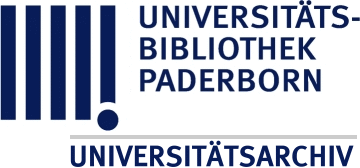 Zeichen: /SoStand: 20.11.2020anbietende/ abgebende Stelle / EinrichtungListe wurde erstellt
von Frau / Herrn:Datum:
     Tel.:
     E-Mail:
     Lfd.
Nr.FakultätInstitutName, Vorname(n), Geburtsname der Prüfungskandidat*innenGeburtsdatum der Prüfungskandidat*innenPrüfer*in / Erstgutachter*inName, VornamePrüfer*in / Zweitgutachter*inName, VornamePrüfungsdatum (Urkunde)(TT.MM.JJJJ)Bemerkungen123456789